Zaznamenat (2) Proč u „Zrušené revize“ nebo u „Vráceno k revizi“ zůstává správce jako „Aktuální řešitel WF“?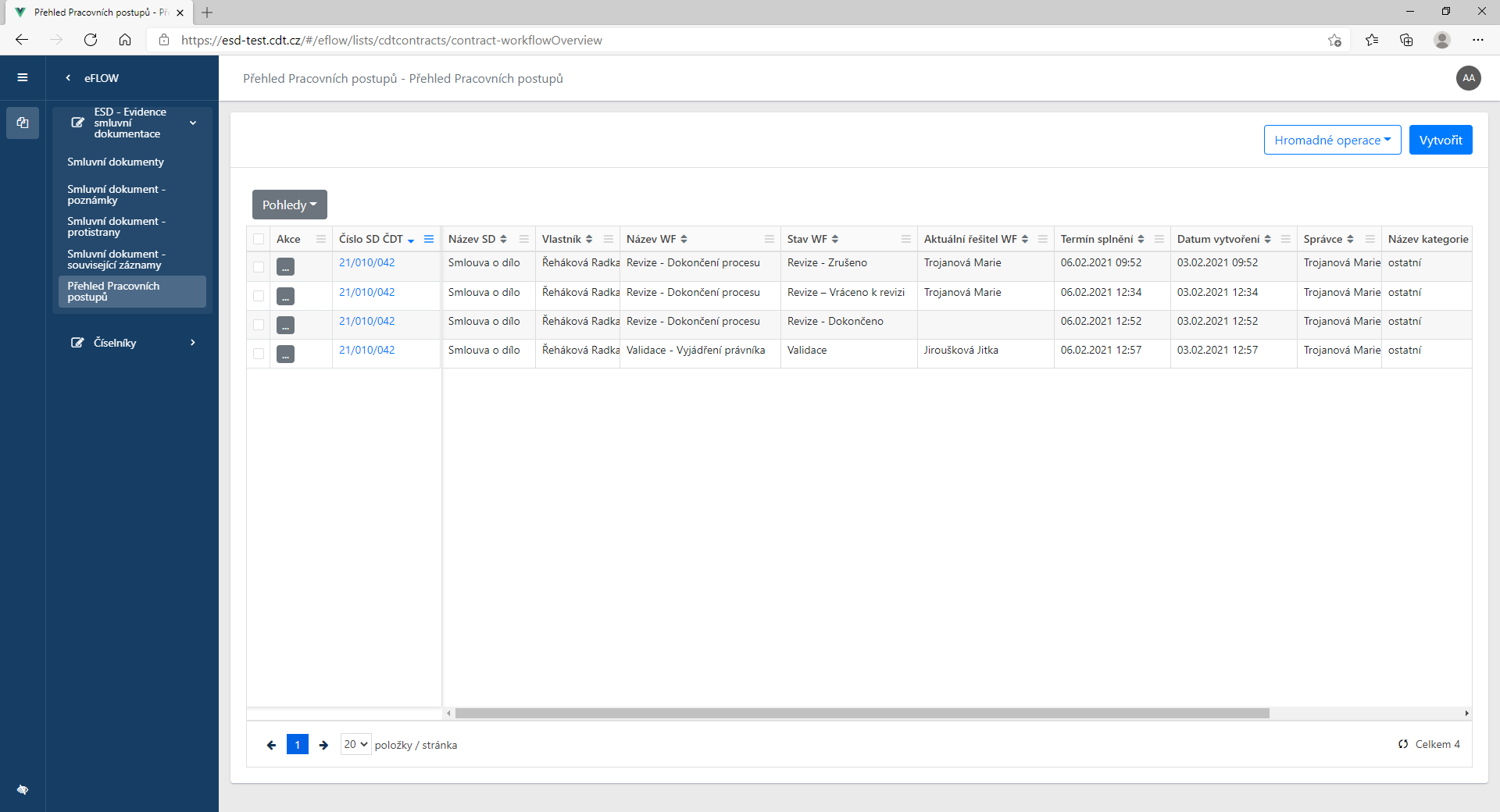 Při dokončení procesu Validace je v nabídce „Vyjádření“ možnost „Předat privilegované osobě“ – to je OK  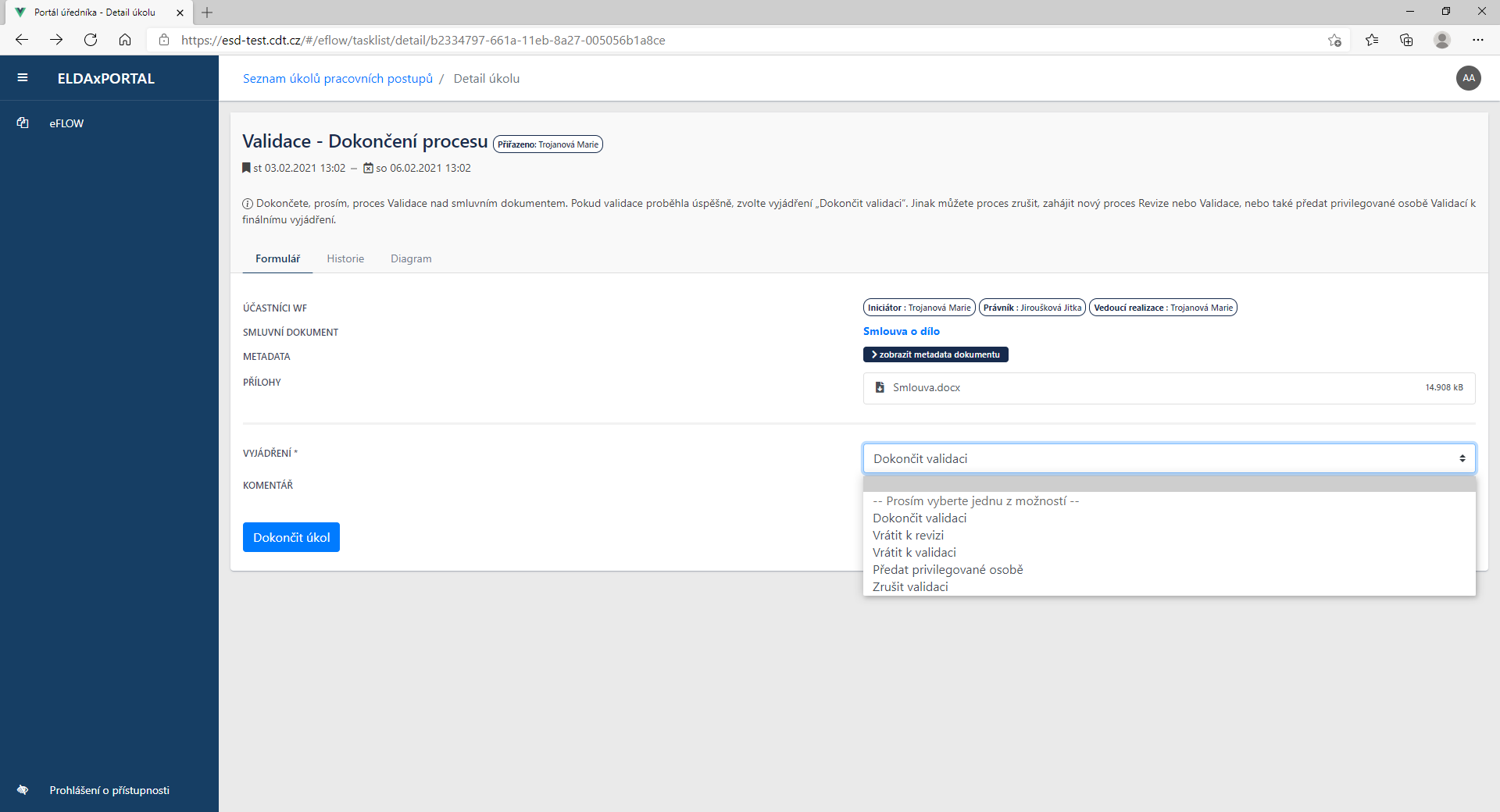 Zaznamenat (2) - Proč při dokončení procesu Revize tato možnost není???? Doplnit otázku: zda při dokončení revize a validace je funkcionalita Předat privilegované osobě funkcí ukončení procesu revize a validace a spuštění procesu(WF) na privilegovanou osobu?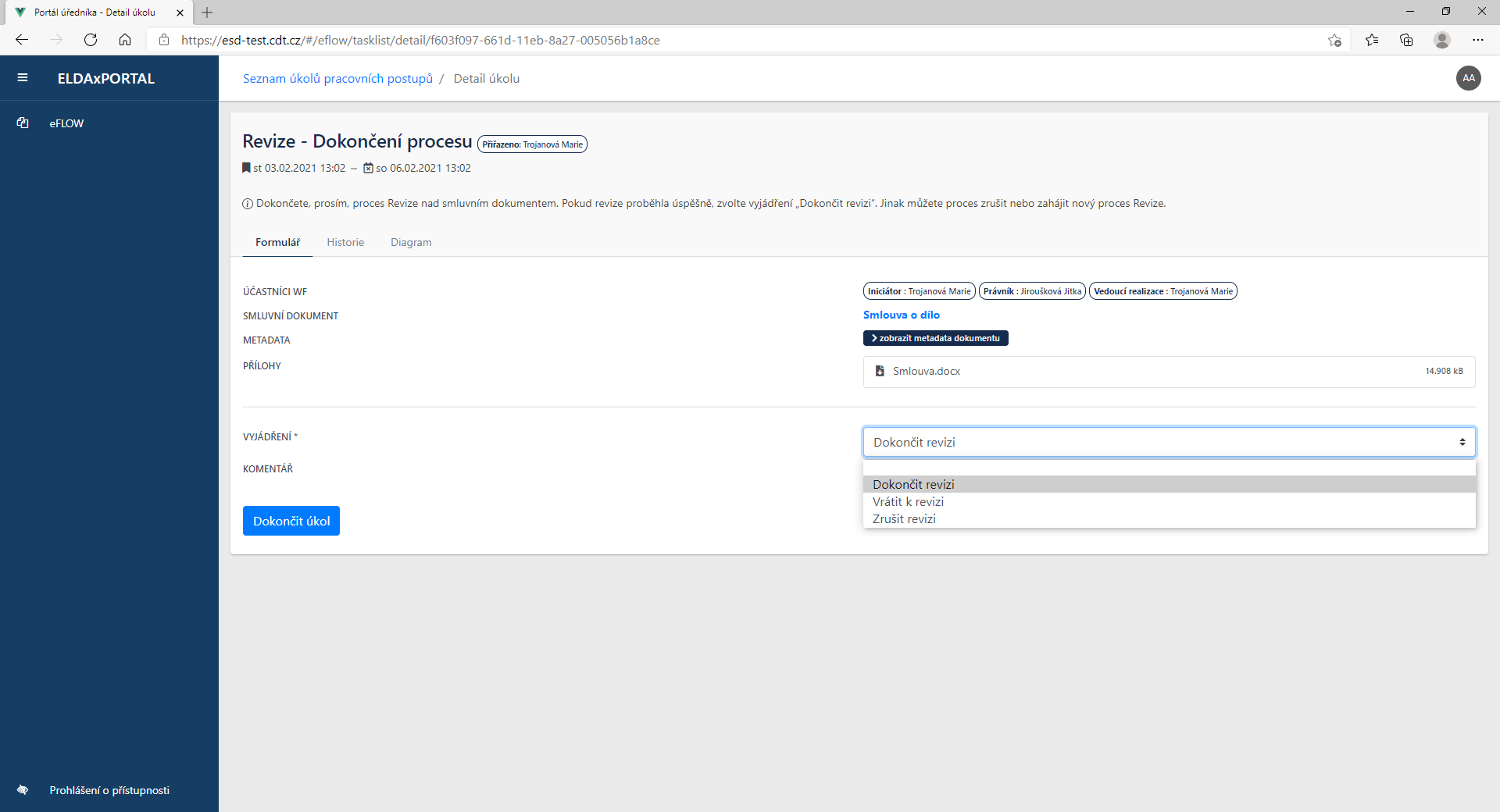 Ano je zaznamenáno (2) - Související záznamy – je možné do přehledu zařadit i číslo souvisejícího záznamu????? 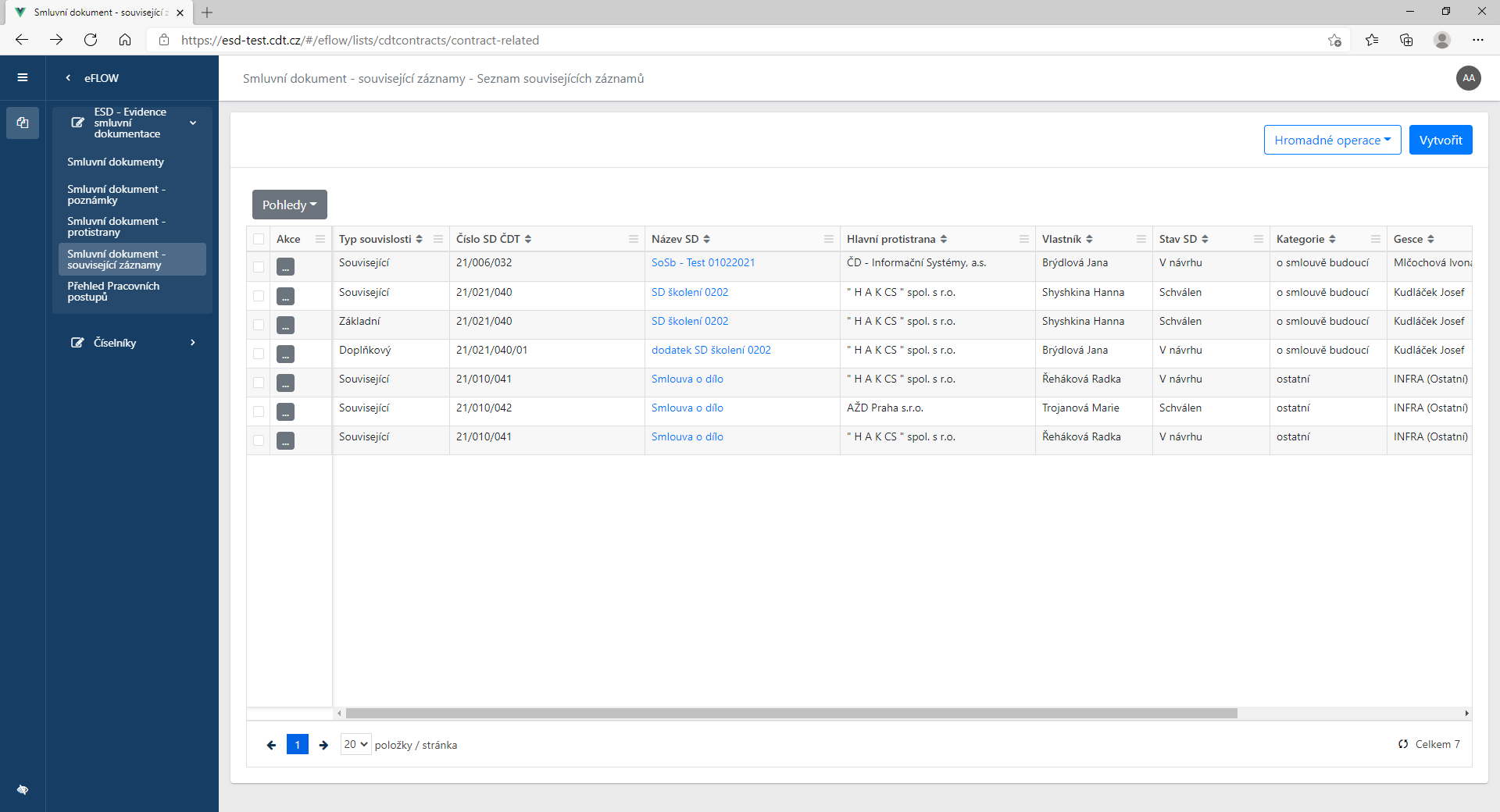 Funkcionalita systému: Při otevírání souboru „košilka.pdf“ se soubor otevírá se stále se zvyšujícím číslem. Nebude vadit až budu otevírat „košilka(150).pdf“?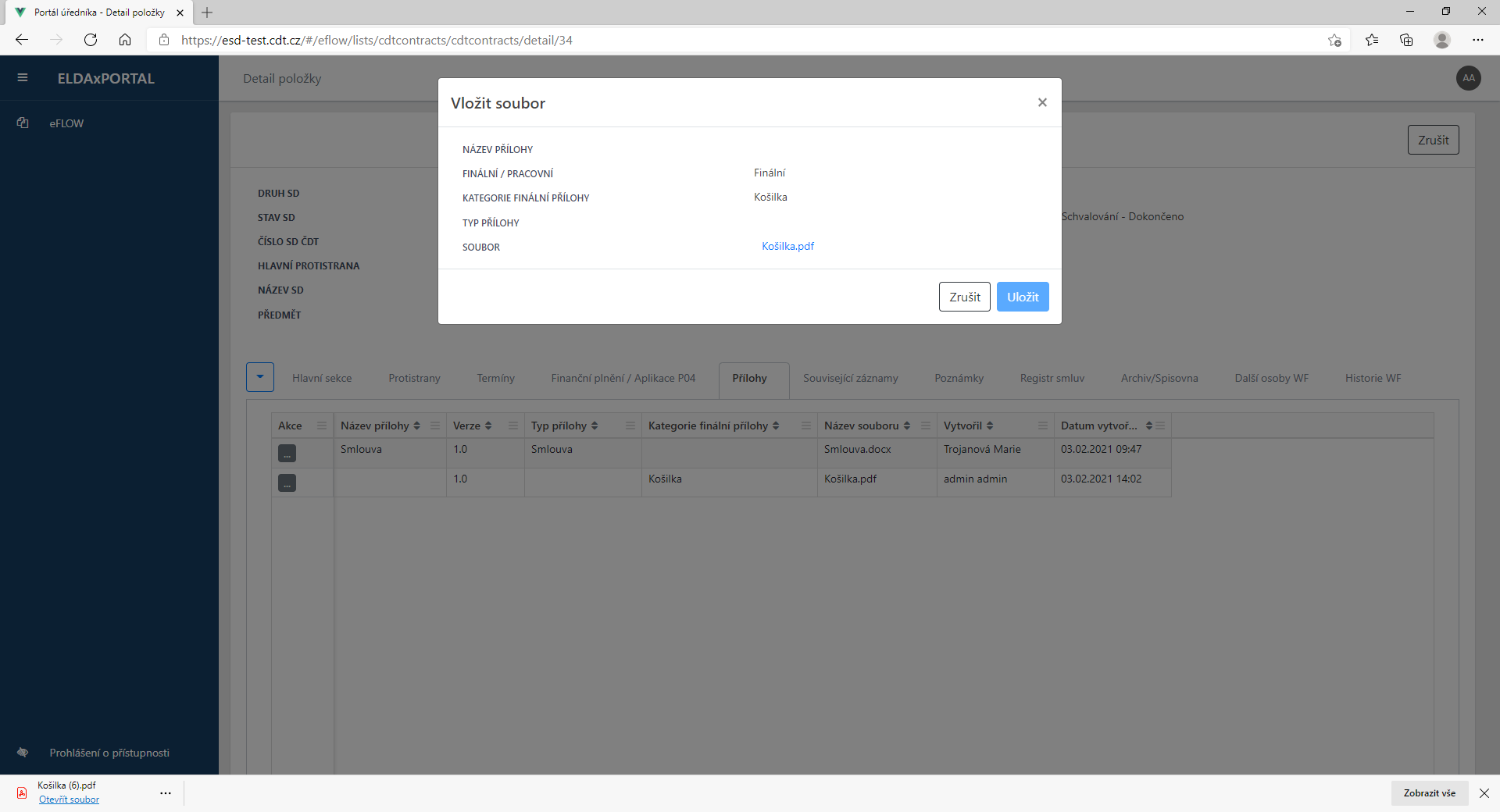 Doplnit do TFS (1): požadujeme generovat názvy souborů dle požadavku.posílám dle dohody návrh za nás.- Pracovní/Finální je rozlišeno samostatným atributem + Finální doplňuje název pracovní o poslední zkratkatypuPracovní:Druh SD = Smlouva: 	"číslo smlouvy"_zkratkatypu?????? ...kde ?????? možnost vepsat ...př. 20/304/654_P01; 20/304/654_SM_KAL201105Druh SD = Objednávka: "číslo objednávky"_zkratkatypu??????  ...?????? možnost vepsat ...př. OB-20-1-00045_P01; OB-20-1-00045_KAL201105Druh SD = Dodatek 	- ke smlouvě: "číslo smlouvy"_D"čísloDSD"_zkratkatypu?????? ...kde ?????? možnost vepsat ...př. 20/304/654_D02_NAB01; 			- k objednávce: "číslo objednávky"_D"čísloDSD"_zkratkatypu?????? ...kde ?????? možnost vepsat ...př. OB-20-1-00045_D02_P01PrahaU2Finální:Druh SD = Smlouva: 	pracovní název_zkratkatypu ...př. 20/304/654_P01_FFDruh SD = Objednávka: pracovní název_zkratkatypu ...př. OB-20-1-00045_P01_FEDruh SD = Dodatek 	- ke smlouvě: pracovní název_zkratkatypu ...př. 20/304/654_D02_FF			- k objednávce: pracovní název_zkratkatypu ...př. OB-20-1-00045_D02_FAPzkratkatypu = zkratka/kód pracovní nebo finální přílohy mimo tělo SD, u kterého se negeneruje nicKošilka se generuje k tělu SD, tedy generuje se název: Druh SD = Smlouva: 	pracovní název_zkratkatypu ...př. 20/304/654_KOSDruh SD = Objednávka: pracovní název_zkratkatypu ...př. OB-20-1-00045_KOSDruh SD = Dodatek 	- ke smlouvě: pracovní název_zkratkatypu ...př. 20/304/654_D02_KOS			- k objednávce: pracovní název_zkratkatypu ...př. OB-20-1-00045_D02_KOSObecně nutno zajistit/definovat:Pokud budeme doplňovat nový typ přílohy, pak se musí doplnit zkratka nebo použít atribut kód, který bychom přejmenovali.Definovat kolik znaků bude moci uživatel doplnit, resp. Možnost rozšiřování číselníku Finálních kategorií u dodavatele.Bohužel zatím funkcionalita: Bude řešeno v rozvoji fulltextem Nelze vyhledat jméno, příjmení, když je za textem mezera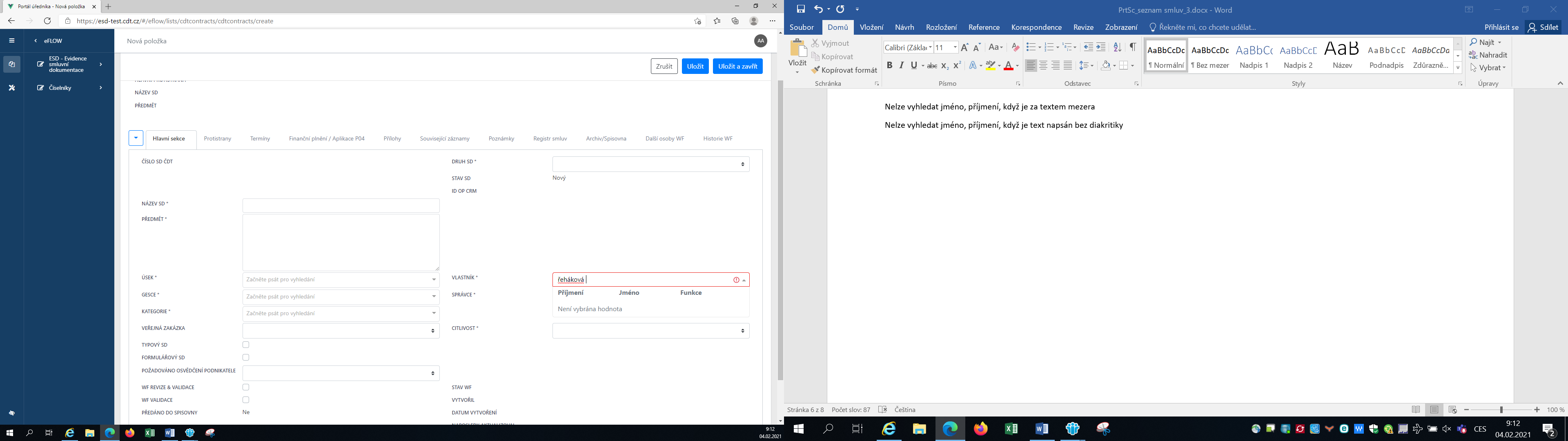 Bohužel zatím funkcionalita: Bude řešeno v rozvoji fulltex Nelze vyhledat jméno, příjmení, když je text napsán bez diakritiky 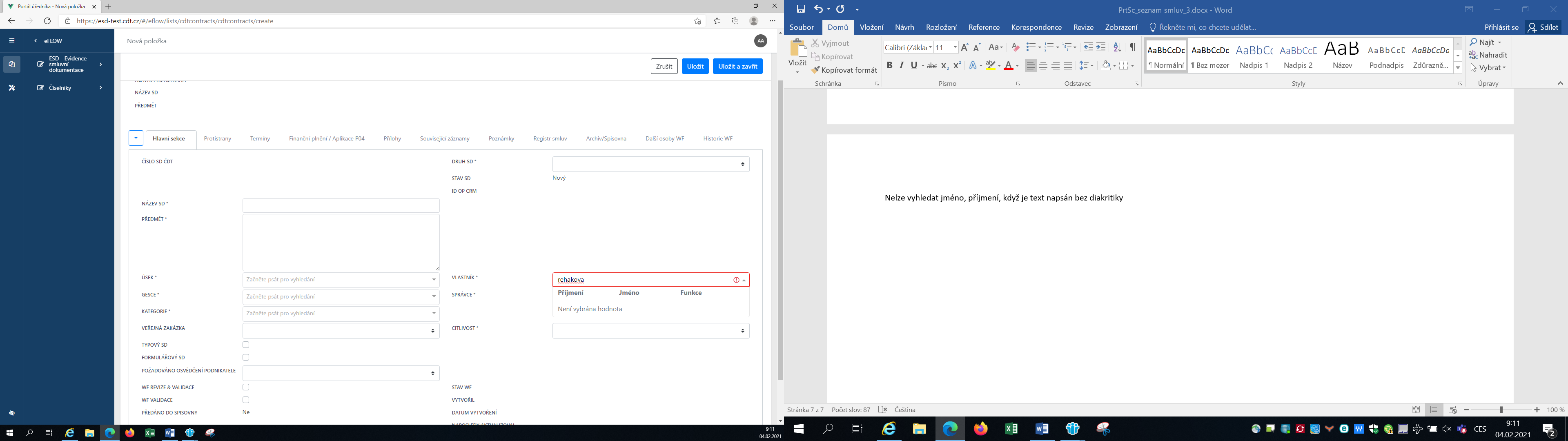 Je nutná povinnost vybrat: Na záložce Termín v poli Typ podpisu lze vybrat prázdné pole, tato možnost asi ne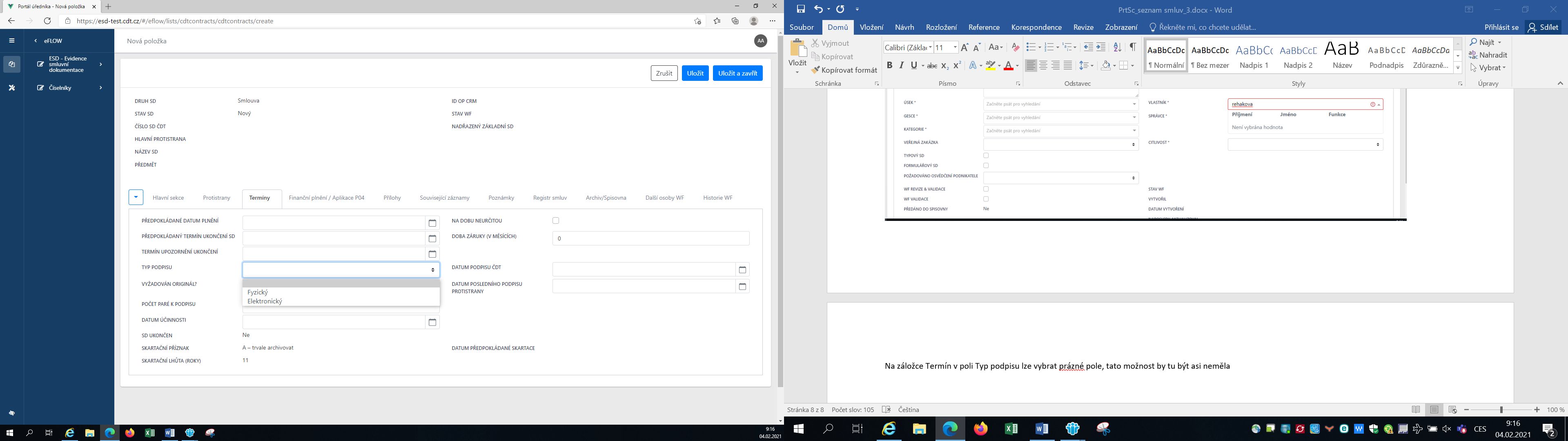 Založit do TFS (1) Na záložce Archiv/spisovna jde doplnit číslo spisovny – tato záložka by měla být aktivní až po podpisu smluv oběma stranami a do čísla spisovny by měli psát jen k tomu určené osoby, takto si tam mohu vymyslet jakékoliv číslo nebo dokonce text 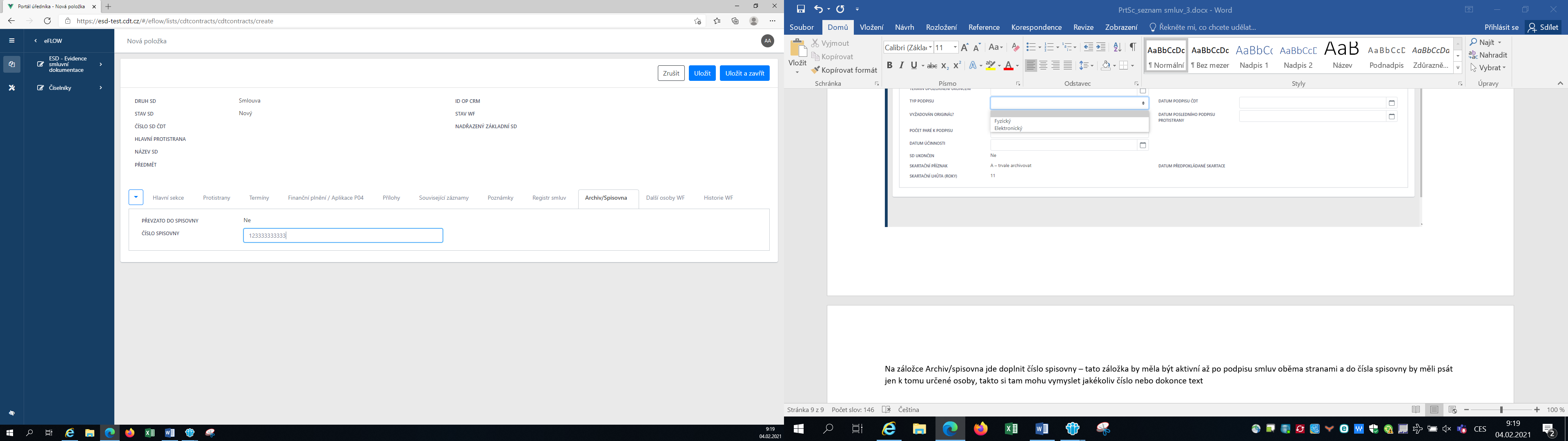 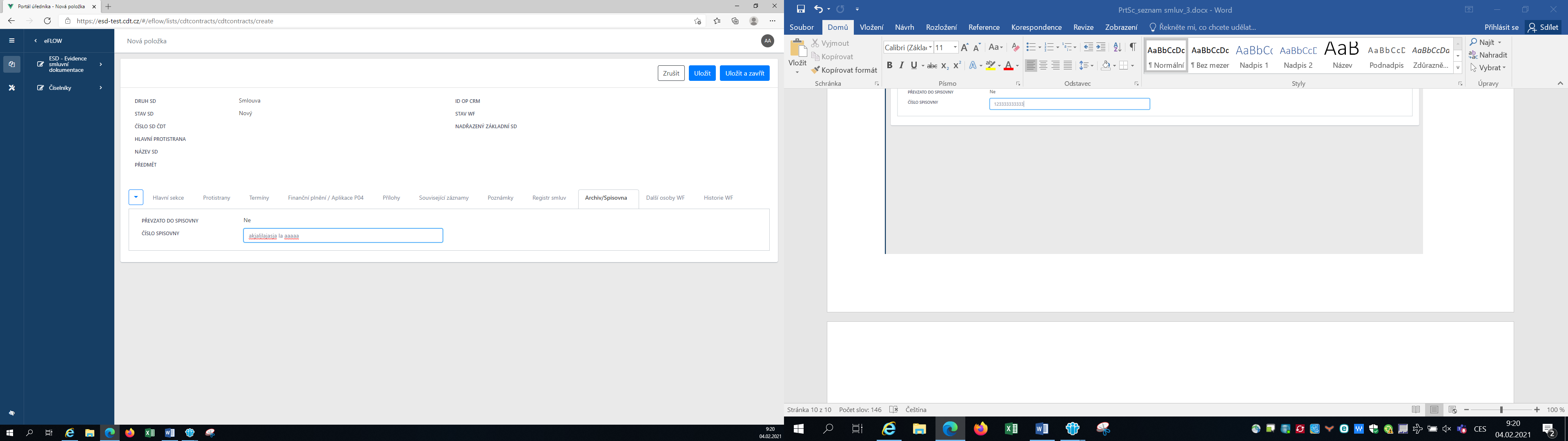 Není požadavkem. Když vyplním „Částka v měně“ a určím měnu EUR bude se přepočítávat do CZK????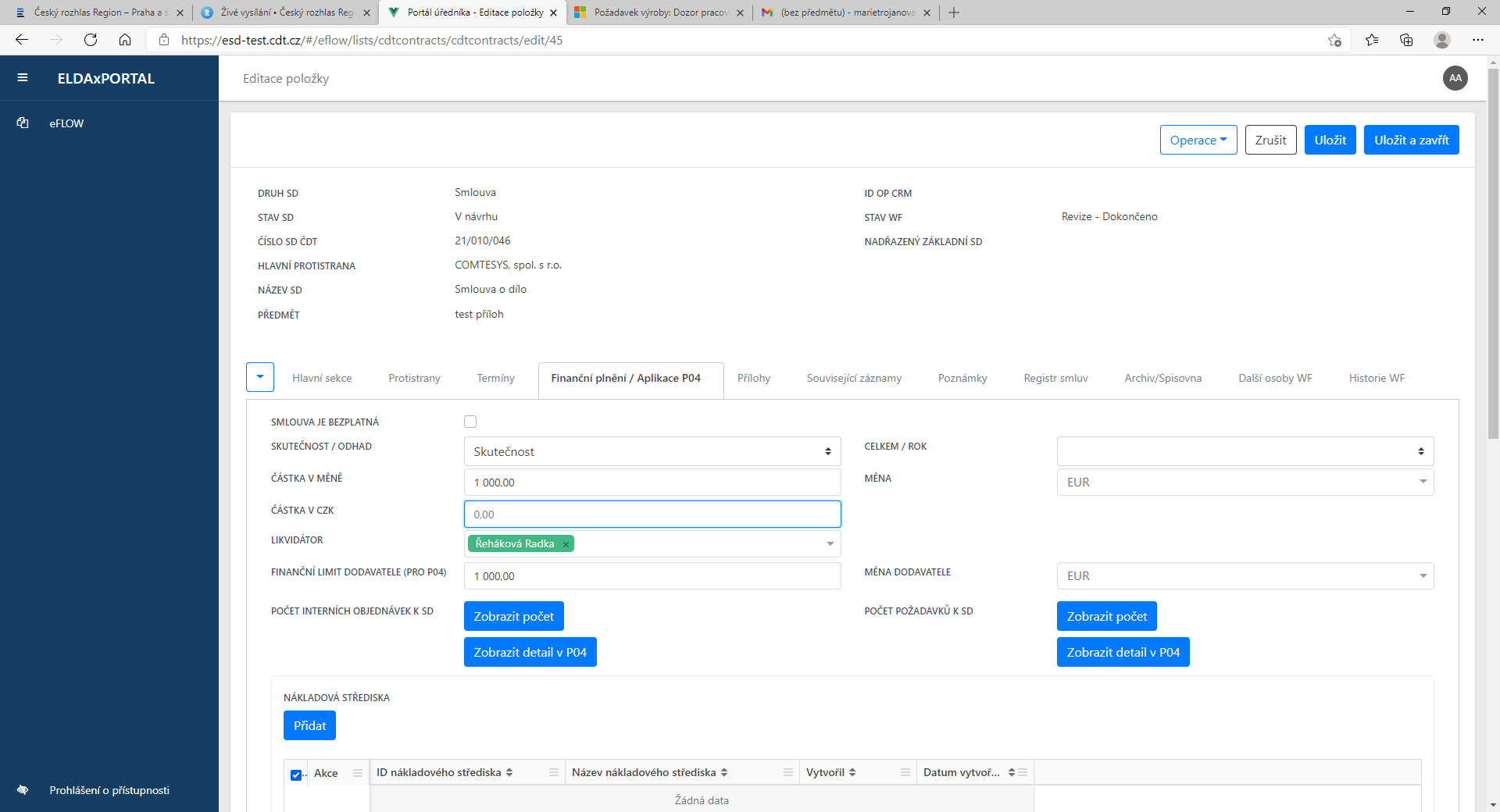 Nelze Lze zrušit/přerušit/ukončit WF revize, validace nebo schvalování lze doschválit po spuštění???? 